Department of Land Conservationand Development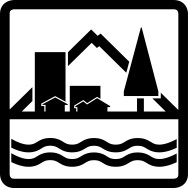 Application forTechnical Assistance Grants2019-2021			Contents			Program Description			1			Who Can Apply				1			Grant Program Contact			1			Eligible Projects and Evaluation Criteria	2			Review Process				4			Eligible Costs				4			Application Instructions		5			Application					attachedTECHNICAL ASSISTANCE GRANTSPROGRAM	The Department of Land Conservation and Development (DLCD) DESCRIPTION	provides resources to help Oregon communities prepare and update local land use plans and implementing ordinances to respond to growth management and resource protection issues and changes in state agency programs and requirements. Technical Assistance grants are typically used to complete needed planning requirements that are not on periodic review work programs, or to satisfy local planning needs.DLCD’s 2019-2021 budget has been approved by the Legislature, and the department invites Technical Assistance grant applications for the biennium. The department will target grants to fund projects that result in the highest priority outcomes, as explained in the “Eligible Projects and Evaluation Criteria” section of this application packet.The general fund grant program this biennium will have only one round of applications. The deadline for all applications is October 1, 2019.WHO CAN APPLY	Technical Assistance grants will be accepted from the following:A city or countyCities and counties jointly with one jurisdiction as the contactMultiple cities and counties with one jurisdiction as the contactA council of governments on behalf of one or more local governmentsA recognized Tribal Government or group of tribal governmentsA regional planning agencyA port districtGRANT PROGRAM 	DLCD staff are available to answer your questions regarding applicationCONTACTS	requirements and status. The first point of contact is the regional representative for your jurisdiction. You can find the regional representative assigned to your jurisdiction or region at https://www.oregon.gov/lcd/CPU/Pages/Regional-Representatives.aspx.Tribal governments are encouraged to contact Gordon Howard, Grant Program Manager, at 503-934-0034 or gordon.howard@state.or.us.If you cannot contact your regional representative, please contact:Gordon Howard, Grant Program Manager, at 503-934-0034 or gordon.howard@state.or.us.ELIGIBLE PROJECTS	Technical Assistance grants are used to help complete projects that AND EVALUATION	update comprehensive plans and implementing regulations, plan for CRITERIA	specific areas, or support planning activities. The 2019-2021 Grants Allocation Plan, approved by the Land Conservation and Development Commission, lists the program priorities for use of Technical Assistance grant funds as follows (additional detail in “Program Priorities,” below):Promote economic developmentPromote provision of affordable and workforce housingPlan for resilience to natural hazards and climate changeProvide infrastructure financing plans for urbanizing areasUpdate comprehensive plans and implementing codes to respond to changes in state law or advance regulatory streamliningThese are listed in priority order. Those planning projects that do not match these priorities are eligible; grants for these projects will be awarded based on the merits of the application as funds allow. The Technical Assistance grant evaluation review criteria, explained in sections 1 through 7 below, address program priorities, considerations to ensure appropriate use of funds, and other program objectives. Please address these, as applicable, in your application attachment.Projects are not expected to satisfy the non-mandatory criteria, but those that rate well under one or more of them will have an improved likelihood of success.1. Project Objectives	The project objectives are clearly stated; address the problem, need, opportunity, and issues; are defined in a manner consistent with the statewide planning goals; and directly relate to a clear statement of expected outcomes. The project objectives need to be reasonably achievable.2. Program Priorities	The project addresses the program priorities as follows:1. The project promotes economic development. This priority is for planning or implementation projects that establish or further a community’s economic or community development objectives. This may include completing an economic opportunities analysis or a main street plan, establishing an urban renewal district, completing public facilities plans for employment lands, or a variety of other projects that directly increase economic development opportunities or benefit economic and community development efforts. Examples from past grant cycles include updated economic opportunities analyses and an industrial area master plan; targeted industry analysis; transportation refinement plan or public facilities plan for job-producing land;wetland inventory and mitigation plan for an industrial site’redevelopment toolbox for a commercial strip;citywide public facilities element;intergovernmental agreement to carry out a public facilities plan;planning for workforce housing in an area with a deficit of opportunities. NOTE: for the 2019-2021 biennium the department is reserving a set amount of grant funds for implementation of SB 2, also adopted by the 2019 Legislature. This bill provides additional economic development opportunities within ten eastern Oregon counties (Baker, Gilliam, Grant, Harney, Lake, Malheur, Sherman, Union, Wallowa or Wheeler County). Criteria for these grants will be issued in September, so technical assistance grant applications pursuant to SB 2 will not be due until November 1, 2019.2. The project updates a plan or code to promote the provision of affordable and workforce housing. This priority includes comprehensive plan or development code amendments or other provisions that are expected to result in an enhanced supply of housing for low- and moderate-income residents. This may include permitting additional housing types, increasing efficiency of land use, or other actions to implement a housing needs analysis. Completing a housing needs analysis may qualify under this priority if the applicant demonstrates that it is needed in order to implement subsequent affordability measures. NOTE: For the 2019-2021 biennium the department has grant funds available for implementation of HB 2001 and HB 2003, adopted by the 2019 Legislature. These bills involve provision of needed housing in Oregon’s medium and large cities, as well as Metro area counties. Those grant funds are available for a more limited scope of housing projects. If your proposal qualifies for one of these sources of grant funding DLCD staff will contact you to provide information and discuss the matter.3. The project results in a new or updated plan for addressing resilience to natural hazards and climate change. This priority is for grants that provide assistance with: (a) creating local natural hazard mitigation plans; (b) other studies and activities supporting local resilience to natural hazards and climate adaptation; and (c) incorporating new hazards data, and the response to the data, into comprehensive plans and zoning regulations. This priority has been modified from previous grant allocation plans to include climate change as a specific topic for the grant application.4. The project helps a local government complete an infrastructure financing plan to prepare for and fund local infrastructure to support growth and development.5. The project updates a comprehensive plan or implementing code to respond to changes in state law or advance regulatory streamlining. Many local codes haven’t been updated in years, and this is an opportunity for assistance in modernizing local regulations, including procedures sections that could impose barriers to appropriate development. 3. Project Description	The approach, budget and products are defined for every task and are reasonable considering the benefits of the project and the work proposed is reasonably likely to achieve the project objectives.4. Grantee Capacity	The application and past performance on grant-funded projects (where applicable) demonstrate that there is adequate local capability to successfully manage the project.5. RST Priorities	The project advances Regional Solutions Team (RST) priorities. Each regional advisory committee sets priorities for the region, and grant applications will be assessed to determine whether the project furthers one or more of these priorities. This is not mandatory. That is, projects that do not closely align with RST priorities are eligible for a grant award. However, those that clearly advance an RST priority will score better than those that do not.6. Multiple Jurisdictions	The project benefits multiple jurisdictions or entities. This can be accomplished through a joint application by more than one local government, tribe, or service district, with the grant products benefitting each. Or the products of the grant may include a guidebook, template, or toolbox that will benefit the public or local governments or regions that did not receive the grant. This is not mandatory. Grantees are encouraged to work regionally or to create products with broad application, while DLCD recognizes that the products of many projects will benefit only the grantee.7. Leverage	The applicant demonstrates commitment to the project through contribution of matching funds. Matching funds are not mandatory for an application to be successful, but a demonstration of local commitment can tip the balance in favor of some proposals. Matching funds do not need to be from the applicant’s budget – they could come from another state agency (particularly through the Regional Solutions Team), a federal agency, or a foundation. In-kind and other non-cash match are considered, but matching funds will boost the application’s rating more.REVIEW PROCESS	Grant applications will be reviewed considering the program priorities in the Grants Allocation Plan and the evaluation criteria explained above. The department will award those grants that best satisfy these criteria. 	The department will notify applicants of award decisions at the earliest time possible, usually within 60 days. Unsuccessful applications may be reconsidered if additional grant funds become available.	Once awards are determined, the DLCD grant manager will work closely with the grantee to complete the scope of work and execute a grant agreement. Again, this will be completed at the earliest time possible; it usually takes 60 to 90 days after the award, but can take longer depending on the complexity of the scope of work.ELIGIBLE COSTS	Grant funds may be expended only for direct project-related costs associated with the funded project. Eligible costs include salary of staff assigned to the project, consultant fees, postage, supplies, and printing. Equipment purchases and indirect costs, including general administrative overhead and software costs, are not eligible.Costs incurred prior to signing a grant agreement are not eligible project costs. This includes costs of preparing the grant application and preparing a statement of work for the grant agreement.Grant funds are provided on a reimbursement basis for products in accordance with the reimbursement schedule specified in the grant agreement.APPLICATION	1. Complete the grant application. Be specific and thorough in INSTRUCTIONS	describing all proposed grant products as described in the application form. Submit application materials by October 1, 2019 to:By e-mail (preferred) to: DLCD.GFgrant@state.or.us  By mail to: 	Grants Administrative Specialist		Department of Land Conservation and Development		635 Capitol Street NE, Suite 150		Salem, Oregon 97301-25402. Include a resolution or letter from the governing body of the city, county, district, or tribe demonstrating support for the project. If the applicant is a council of governments on behalf of a city, a letter or resolution from the city council supporting the application must be included. The letter of support may be received by DLCD after the application submittal deadline, but it must be received before a grant is awarded.3.  DLCD will confirm receipt of applications by e-mail, review applications promptly, contact applicants if additional information is needed to complete review, and notify applicants of our decision.